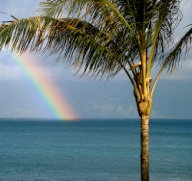 Instructions:Complete all questions on the form. Be sure to respond to the three open-response essay questions enumerated on the back of this form.Submit this form and all requested materials: open responses, college acceptance letter, recommendation letter, copy of FAFSA award, and copies of your high school transcript to the Office of the Marshall Islands Consulate General by September 11, 2015.Nominees Signature:  _______________________________________ Date of Submission:  _______________Please be sure to answer the three questions on the reverse side of this application and submit your responses with the application.Applicant Open-Response Questions: In 500 words or less write an essay about one of the following topics.  The essay is to be submitted with the nominee’s application.Write about why it is important to you to attend the university or college you have chosen to attend.  You may include information about your family and your background and reasons for choosing the institution you will be attending.  What degree are you pursuing at your chosen institution (e.g., associate’s degree, bachelor’s degree, master’s degree or doctorate)?  What support have you received that has assisted you in reaching your goal of graduating from high school and attending college or a university and what support will you seek at your college or university? Describe your personal and educational short and long term goals.  Discuss how you became interested the goals you are pursing.  What specific steps have you taken and plan to take to achieve your goals.Describe academic challenge(s) you have faced.  What steps did you take to overcome the challenge(s)?  How has facing the challenge(s) shaped your goals and personal character? In 500 words or less describe volunteer hours you have rendered to your family, school, and/or community. (The format for your response to this question is optional; e.g., an essay, a graphic organizer or bulleted.) In less than 500 words describe any paid employment you have had while in high school.  Tell where you worked, the average number of hours per week you worked, and the duties that you performed. (The format for your response to this question is also optional; e.g., an essay, a graphic organizer or bulleted.)